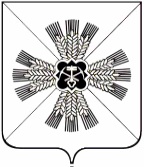 КЕМЕРОВСКАЯ ОБЛАСТЬАДМИНИСТРАЦИЯ ПРОМЫШЛЕННОВСКОГО МУНИЦИПАЛЬНОГО ОКРУГАПОСТАНОВЛЕНИЕот «_13_» __апреля 2020____г.  №  _682-П__пгт. ПромышленнаяОб итогах реализации в 2019 году муниципальной программы «Обеспечение безопасности жизнедеятельности населения и предприятий в Промышленновском муниципальном округе» на 2018-2022 годыЗаслушав и обсудив на коллегии администрации Промышленновского муниципального округа информацию первого заместителя главы Промышленновского муниципального округа В.Е. Сереброва об итогах реализации в 2019 году муниципальной программы «Обеспечение безопасности жизнедеятельности населения и предприятий в Промышленновском муниципальном округе» на 2018-2022 годы (далее – программа):1. Принять к сведению информацию об исполнении программы.2. Директору программы обеспечить выполнение мероприятий и индикаторов муниципальной программы «Обеспечение безопасности жизнедеятельности населения и предприятий в Промышленновском муниципальном округе» на 2018-2022 годы.3. Настоящее постановление подлежит обнародованию на официальном сайте администрации Промышленновского муниципального округа в сети Интернет.4. Контроль за исполнением настоящего постановления возложить на первого заместителя главы Промышленновского муниципального округа В.Е. Сереброва.5. Настоящее постановление вступает в силу со дня подписания. Исп. А.В. НеделенкоТел. 72005                                                            ГлаваПромышленновского муниципального округа Д.П. Ильин